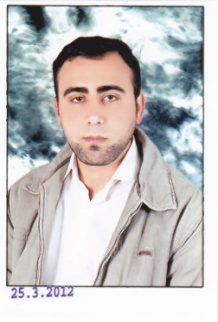 Personal Data:Name: Abdullah Hamed Mohamed Hatel. Date: 05/09/1983Address: Aga, DakahliaMilitary status: exemptedMarital status: marriedPhone: 01120070508 / 01018934375E-Mail: abdallahhmed9@gmail.com. Education Data:University: El AzherCollege: language and translationDepartment: simultaneous interpreting EnglishDegree: goodYear: June 2006Experience Data:Oxford Company for language and computer as (translator from English to Arabic and Arabic to English )from 11/2006 untill now Skills Computer (word, excel, internet)Language:Arabic: mother language English: second (excellent in four skills(speaking, reading, learning and writing)